Women with Disabilities Victoria (WDV) Sharing information via WeTransfer and Dropbox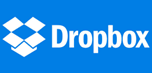 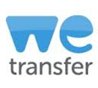 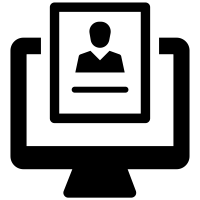 To apply as a participant in a program, or as an employee with WDV, you may like to apply with a video or voice (audio) recording. 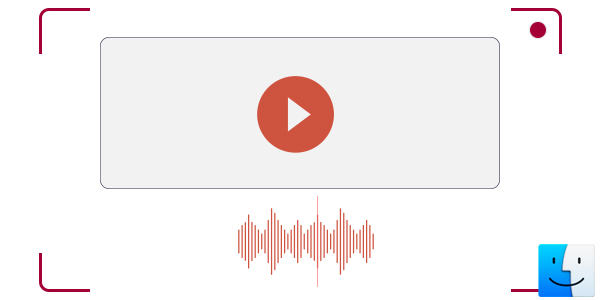 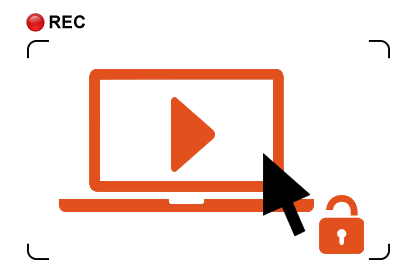 Because audio and video files can’t always be emailed, you may like to upload them to the cloud, using WeTransfer or Dropbox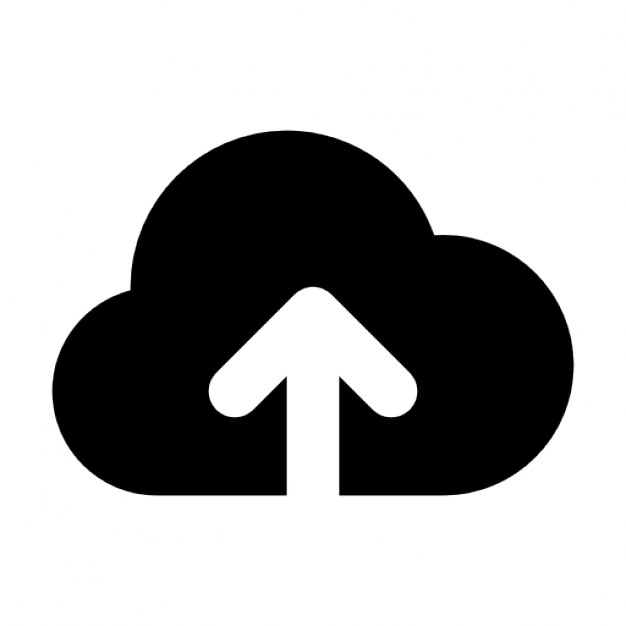 The below instructions show how to share files via WeTransfer and Dropbox. Both programs are free.Depending on what you are applying for, you may need to send different bits of information.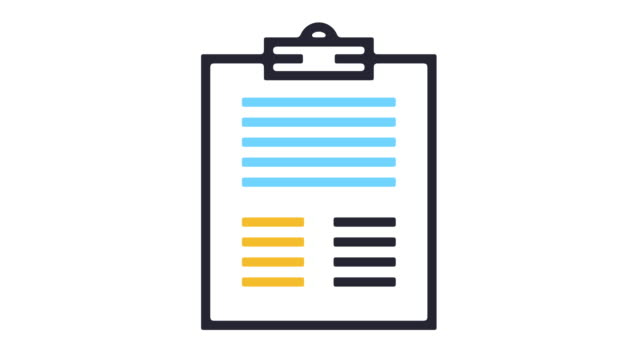 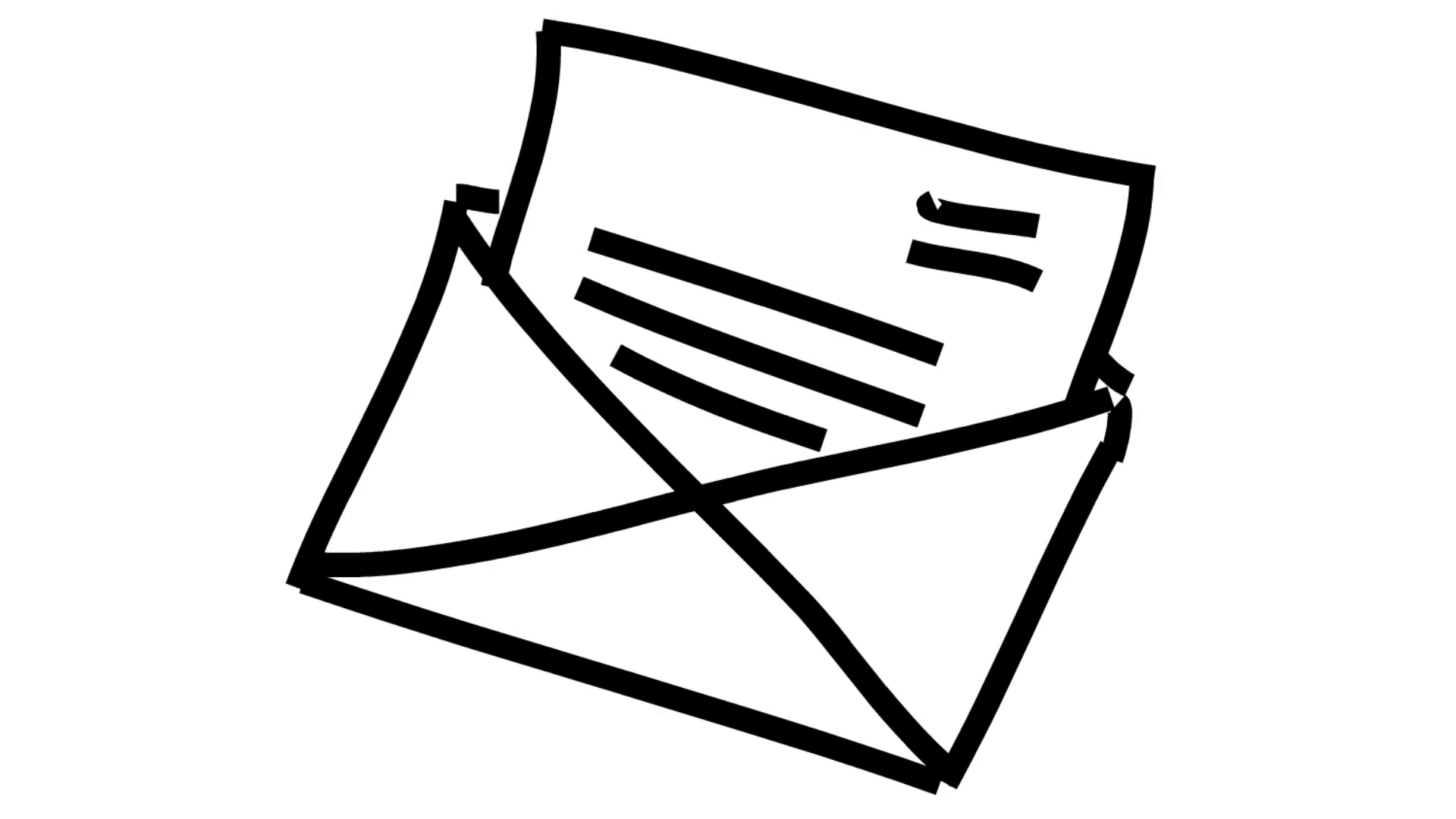 For example:Completed application form for a program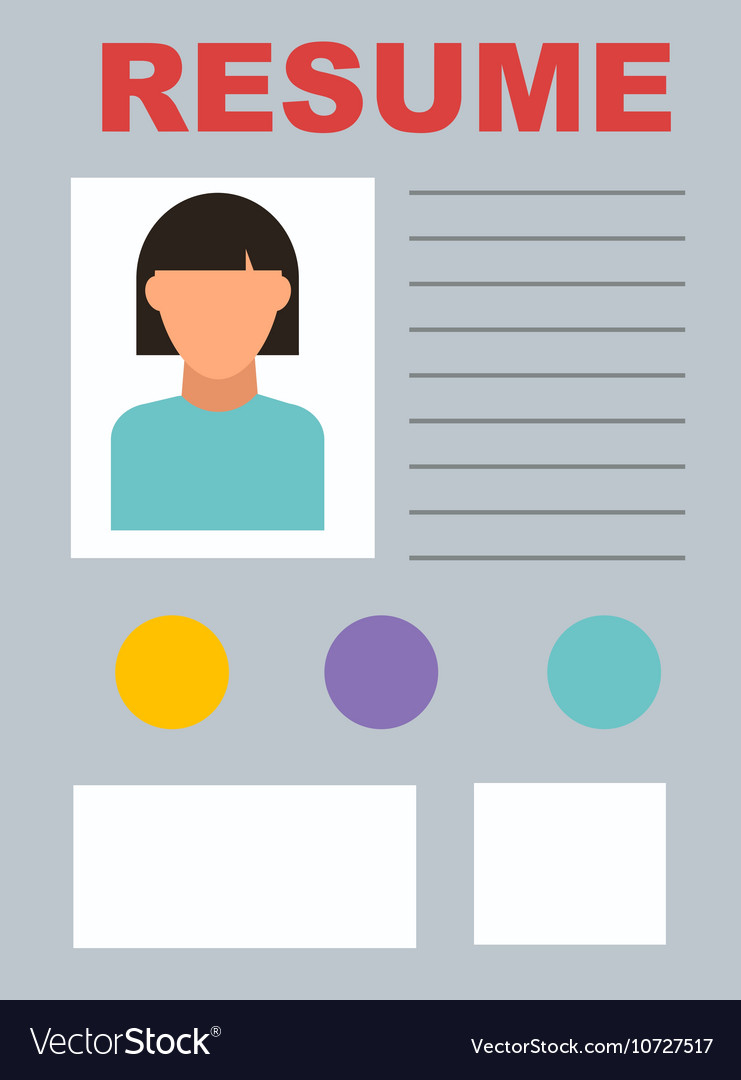 Cover letter for a job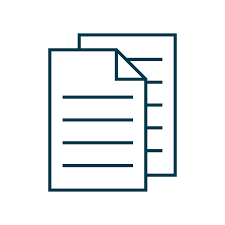 Resume / CV for a jobResponse to the Key selection criteria for a jobIf you choose to send files via WeTransfer, Dropbox, or another cloud storage site, you will need to let WDV know you have done this.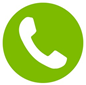 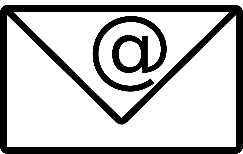 The document talking about what you are applying for, will have information about who to contact.These instructions were created for users using a web browser. You may like to use the phone or computer apps. The below instructions will be similar but not the same if you choose to use an app.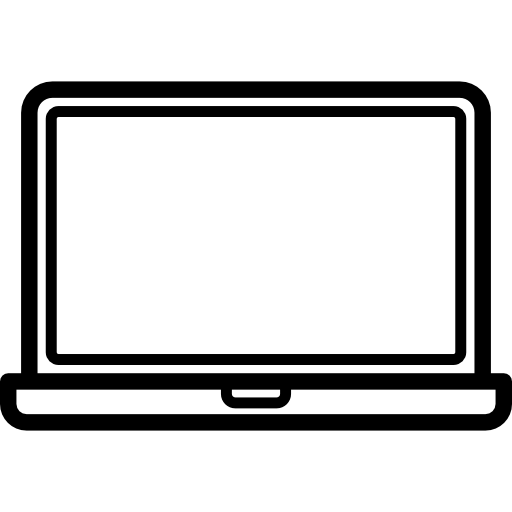 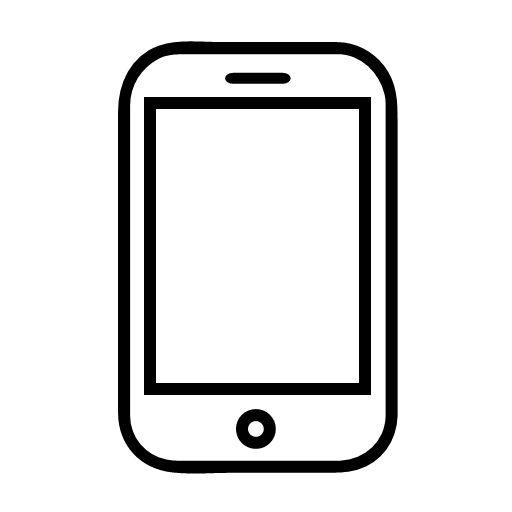 Instructions were up to date as of December 2020. Sometimes sites change their layouts, have different advertisements as backgrounds, or are a bit different depending on the type of computer / phone you are using.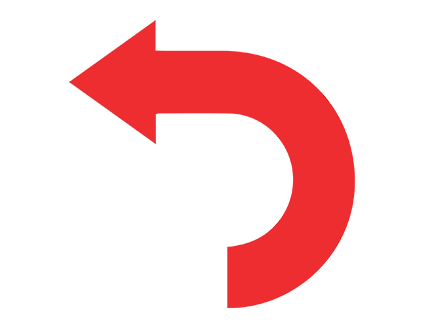 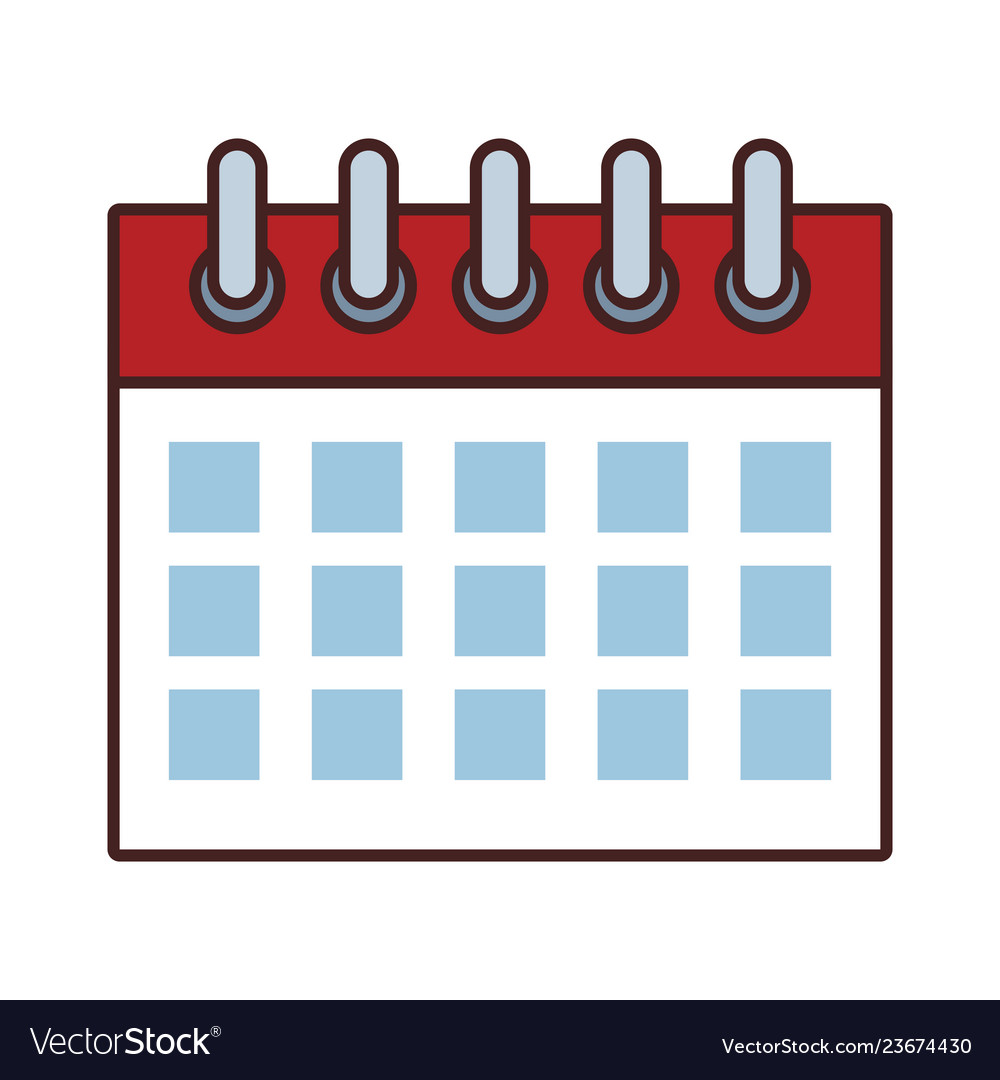 Unless stated otherwise, each image is solely a screenshot displaying the same key information given in text form. Therefore no alternative Text is provided.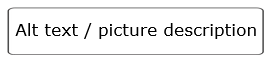 If you are having issues uploading and sending files across, you may like to ask someone that you know to assist you.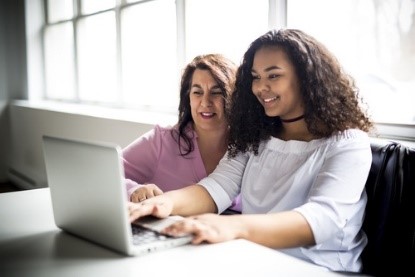 You can also contact WDV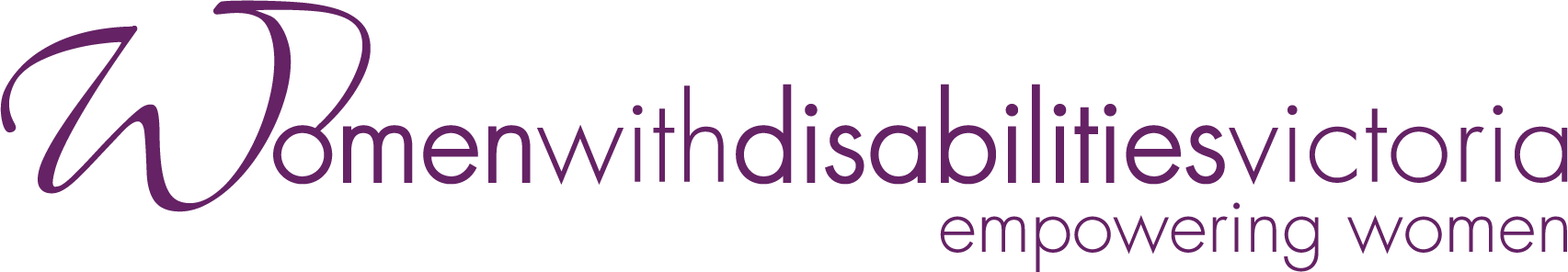 Phone: 03 9286 7800Email: Check other document information for who to emailWeTransfer – ComputerWeTransfer – PhoneDropbox – ComputerDropbox – PhoneEnd of Document1. Go to https://wetransfer.com 2. Create an account or loginChoose either Sign up or Login (both found in the top right corner), depending on whether you already have an account WeTransfer does not require people to have an account to send files, but we recommend setting up a free account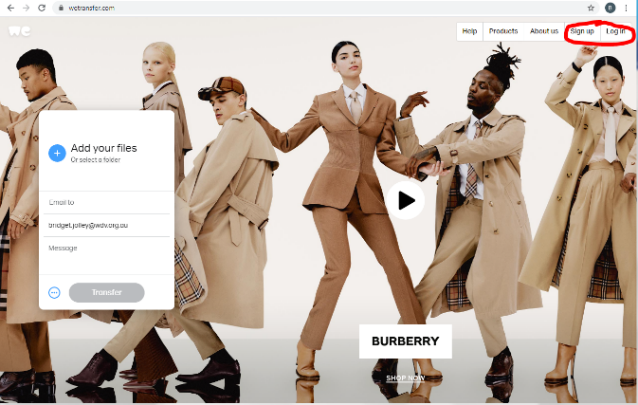 3a. Sign up(Or go to 3b. to login)Scroll down to the bottom of the page, and click on Sign up for freeComplete the required information, including the Terms of Service and Privacy and Cookie StatementYou can choose to opt in or not to opt in, to ‘receive WeTransfer news and product options’Click on Let’s goYou will be asked to verify your email addressGo to your email, and open the email from WeTransfer and click on Verify emailYou will be redirected back to WeTransfer with a message saying ‘Your account has been verified’Click on Send FilesGo to Step 4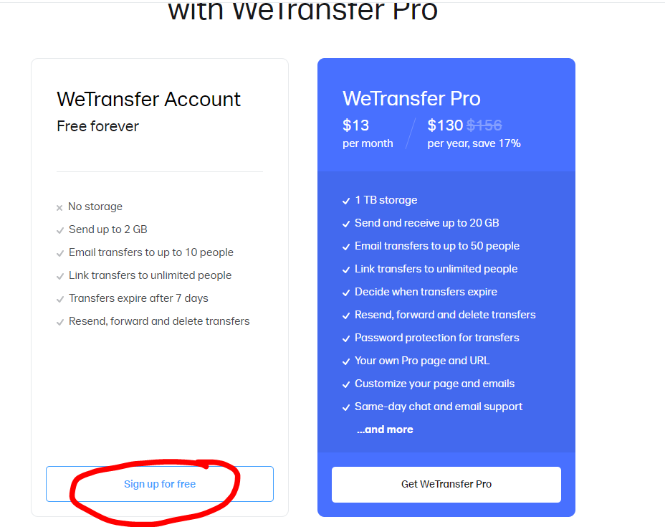 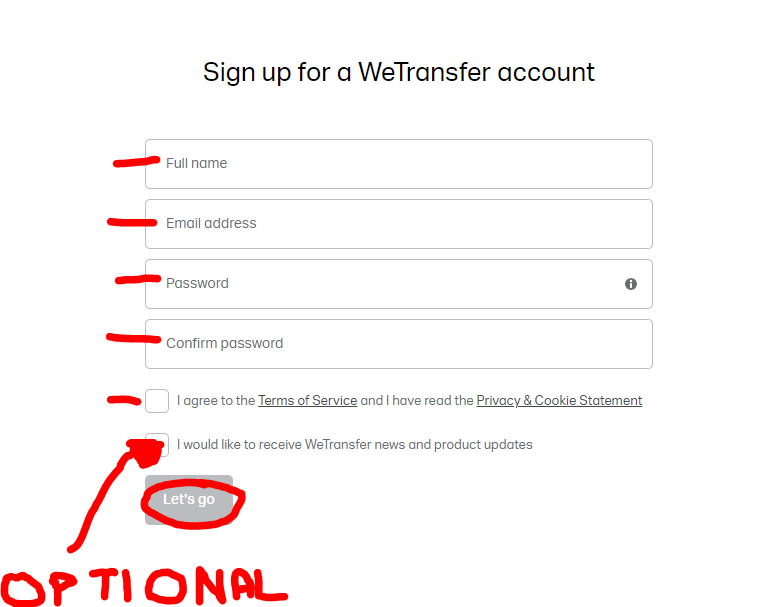 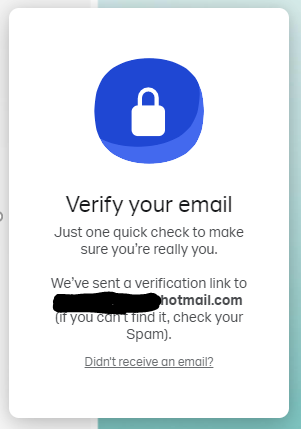 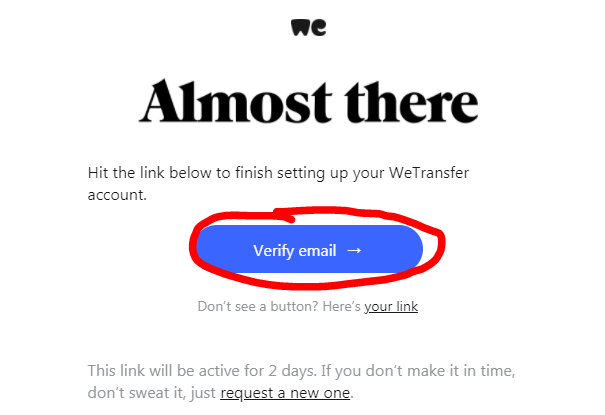 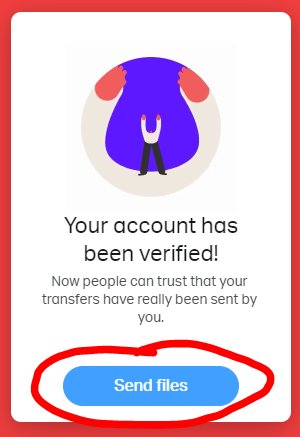 3b. LoginEnter your email address and password, then click on SubmitGo to Step 4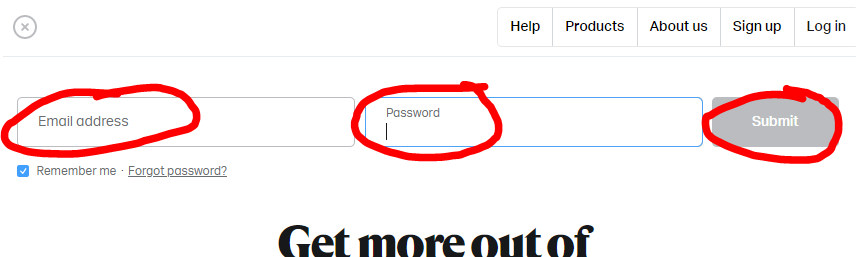 4. Add filesClick on Add your files or select a folderFrom your library, choose the files or folder you would like to upload. You can choose multiple files at a timePlease note, there is a 2GB maximum per transferClick on OpenYour chosen files have been added to the transferIf you would like to add further things, click on ‘Add more files’ and choose either ‘files’ or ‘folders’ Repeat the previous step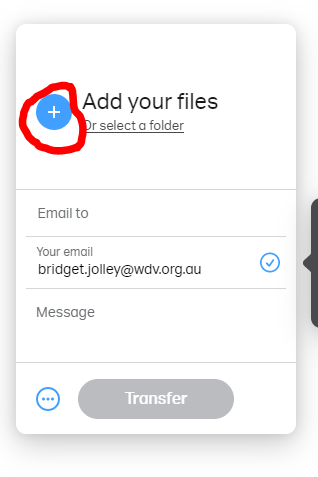 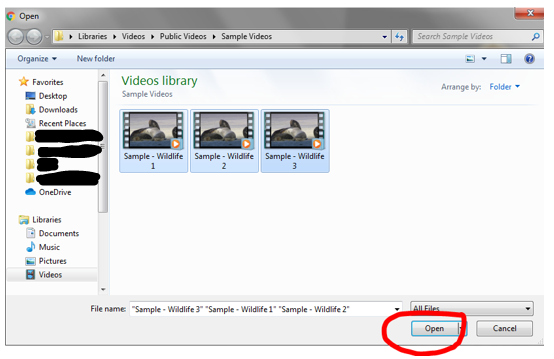 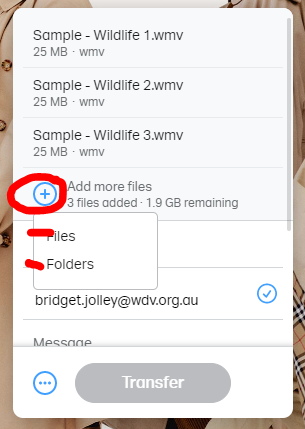 5. Complete message detailsFor ‘email to’ field, enter the appropriate email address as found in the documentation relating to what you’re applying for.Check ‘your email’ is correctEnter your message, please include:What you are applying forWhat files you are transferring, e.g. an application form, response to the key selection criteria only, or response to the key selection criteria, your resume, and a cover letter, etc.How you will be advising WDV that you’ve shared files (e.g. by phone or email)Your full name, particularly if it is not in your email address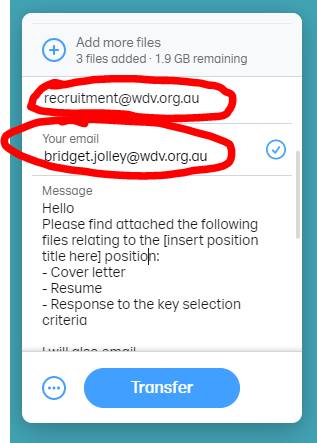 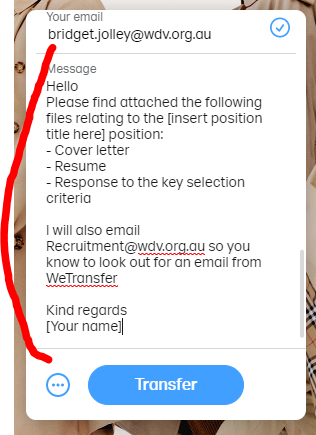 6. Check details and TransferCheck that all your required files/folders are ready to be transferredCheck email addresses are correctCheck your message has all key informationClick on TransferDo not leave the page until you get a message saying ‘You’re done’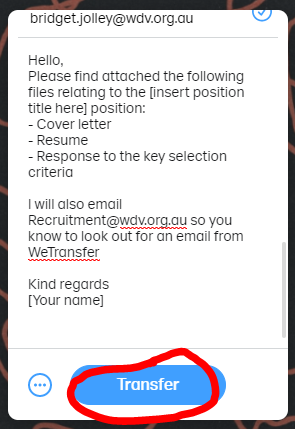 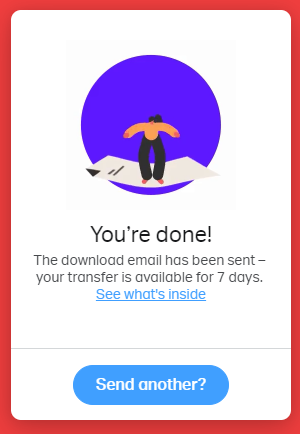 7. Advise WDV that you’ve sent files via WeTransferContact WDV by phone or email, and advise which files you’ve sent via WeTransfer, and what they relate toPhone: 03 9286 7800Email: The appropriate email address will have been provided in other documentation.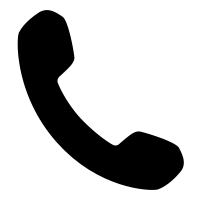 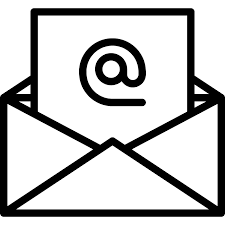 1. On your phone’s web browser, go to https://wetransfer.com2. Create an account or loginClick on Login in the top right hand corner, whether or not you already have an account WeTransfer does not require people to have an account to send files, but we recommend setting up a free account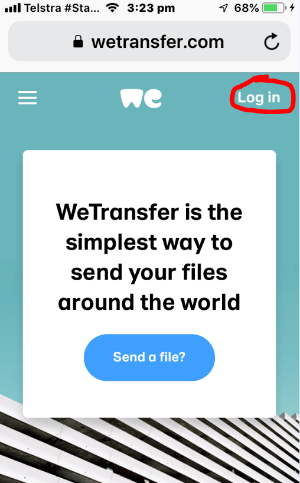 3a. Sign Up(Or go to 3b. to login)Scroll down the login page until you get to ‘WeTransfer Account’Click on Sign up for freeComplete the required information, including the Terms of Service and Privacy and Cookie StatementYou can choose to opt in or not, to ‘receive WeTransfer news and product options.Click on Let’s goAt this point, you need to verify your email address Go to your email account and open the email from WeTransfer asking you to verify your email address.Click on Verify emailYou may need to re-enter your login detailsYou will see a message saying ‘Your account has been verified’Go to Step 4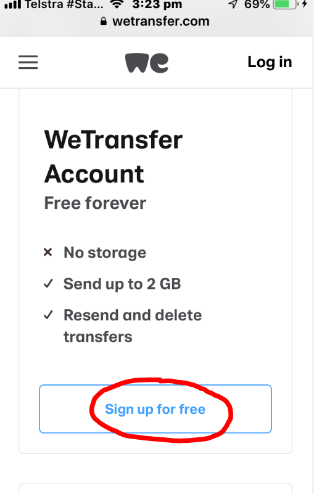 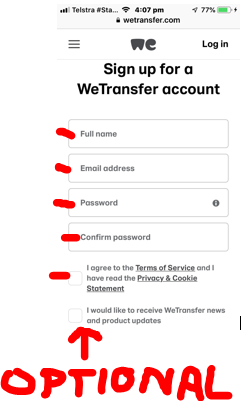 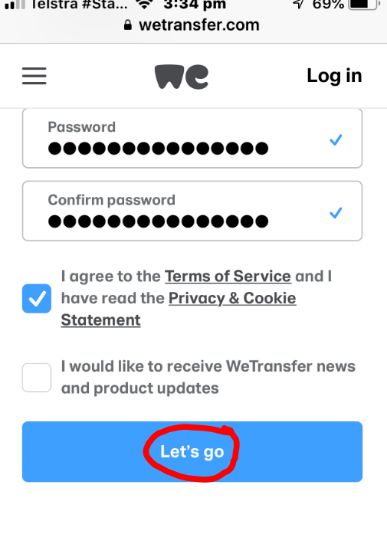 3b. LoginEnter your email address and password, then click on ‘Submit’Go to the menu in the top left, and then click on HomeGo to Step 4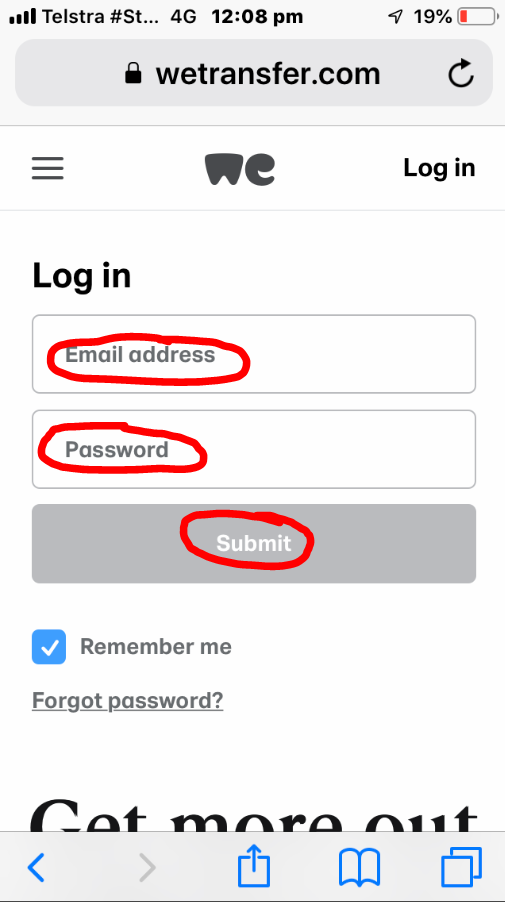 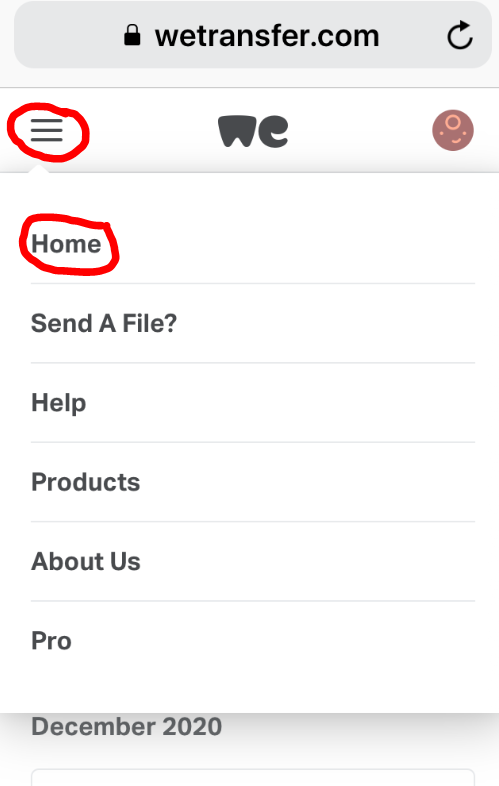 4. Add filesClick on Send a fileClick on Add your filesAdd the required files stored on your phone.Please note, there is a 2GB maximum per transferIf you would like to add further things, click on ‘Add more files’Add further files stored on your phone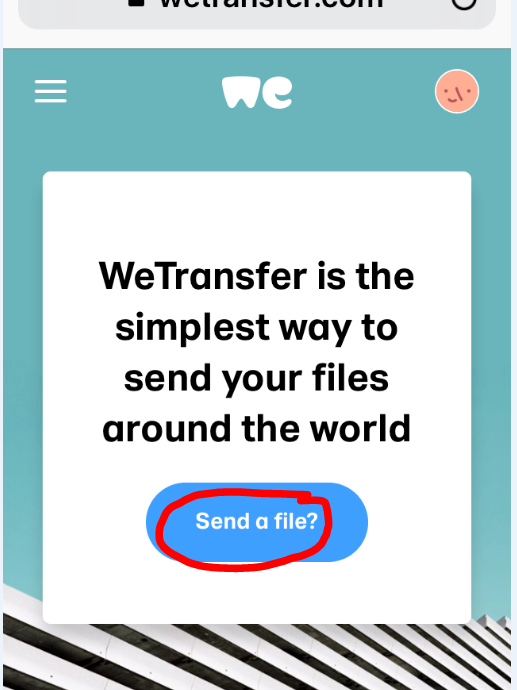 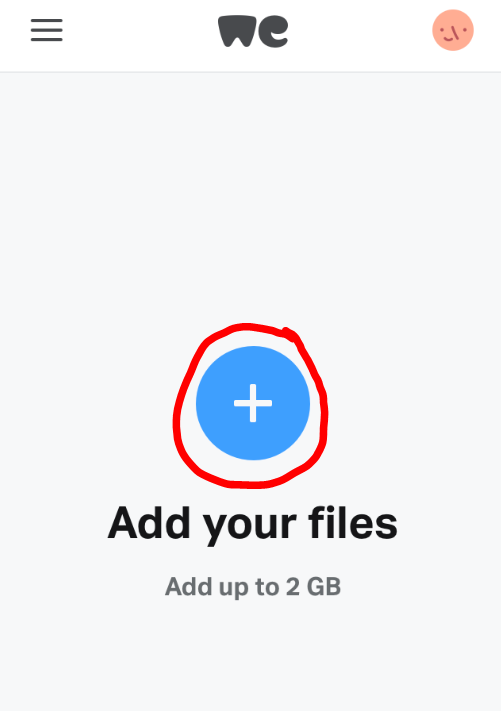 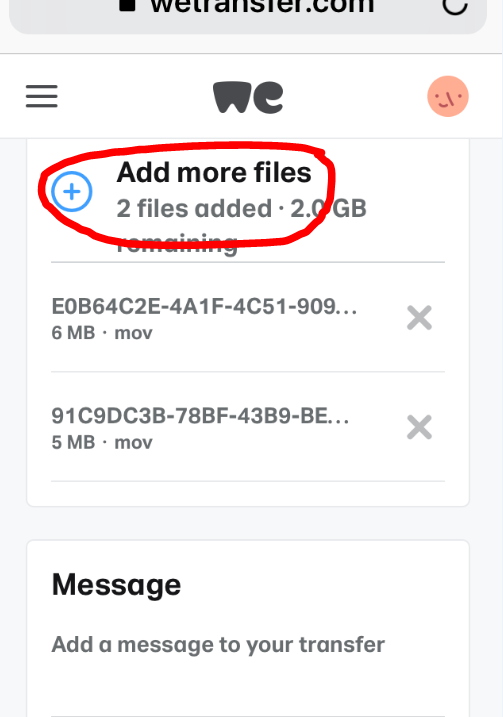 5. Complete message detailsEnter your message, please include:What you are applying forWhat files you are transferring, e.g. an application form, response to the key selection criteria only, or response to the key selection criteria, your resume, and a cover letter, etc.How you will be advising WDV that you’ve shared files (e.g. by phone or email)Your full name, particularly if it is not in your email address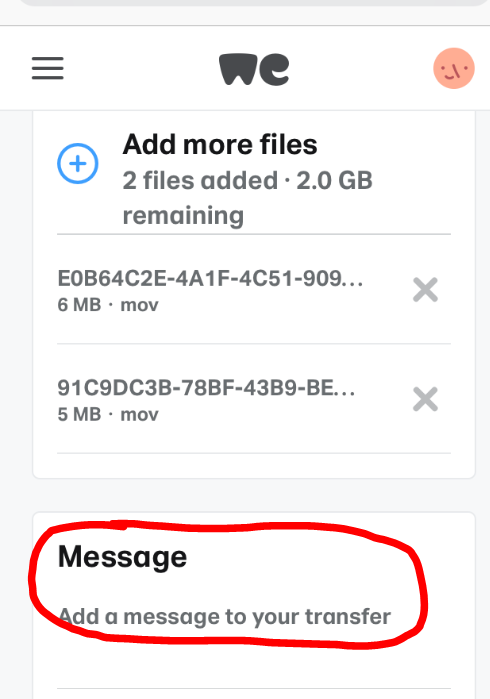 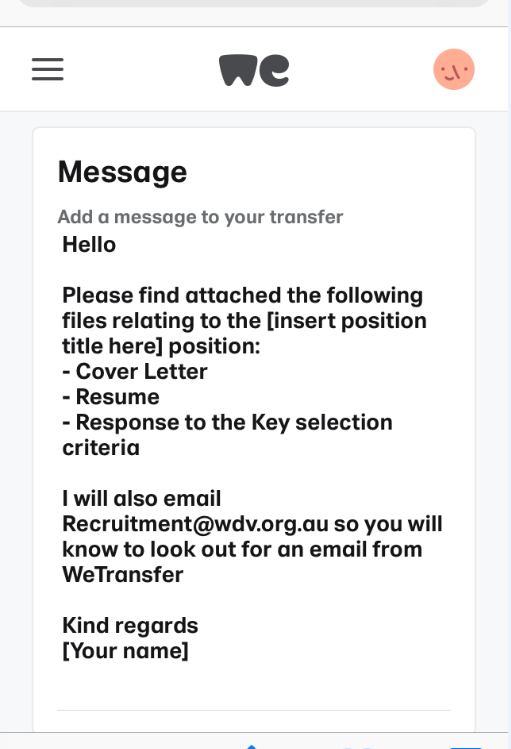 6. Check detailsCheck the right files are attachedCheck you’ve included everything in your messageClick on Next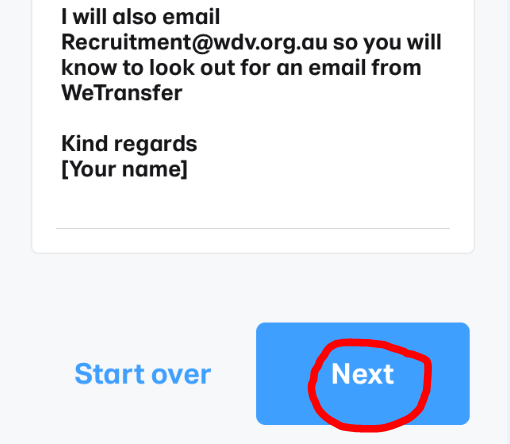 6. Choose between ‘Send an email’ or ‘Get a link’Click on either Send an email (recommended), or Get a linkClick on Next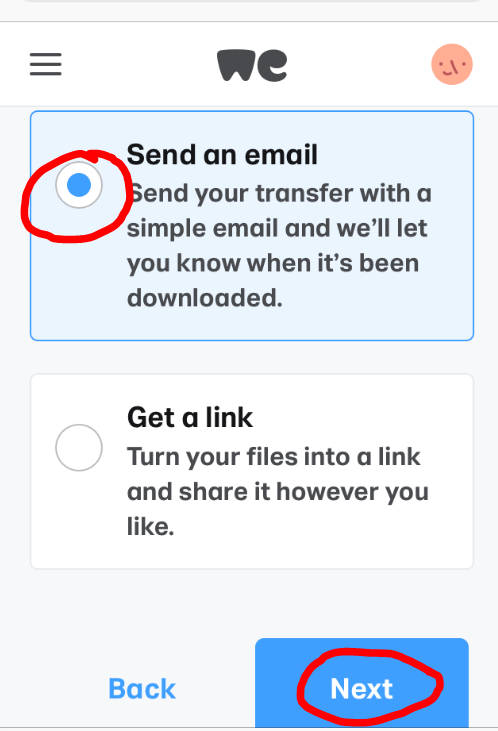 7. Enter email detailsFor ‘email to’ field, enter the appropriate email address as found in the documentation relating to what you’re applying for.Click on Transfer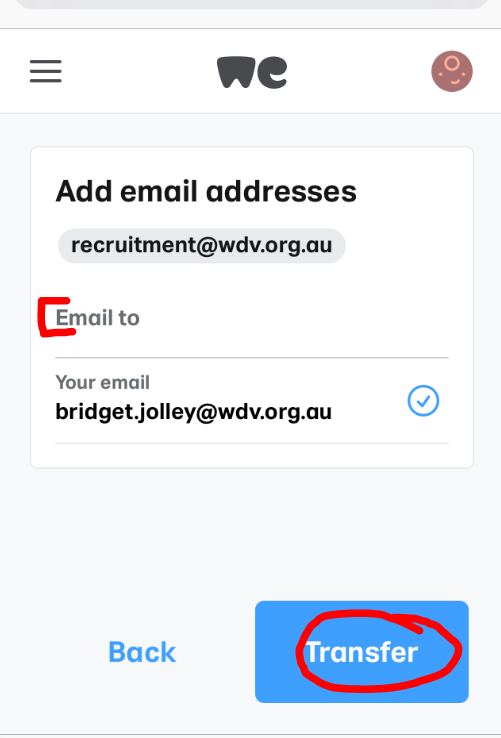 8. Wait for files to be transferredA display will show as your files are being transferredA message will say ‘You’re done’ when your files have successfully been transferred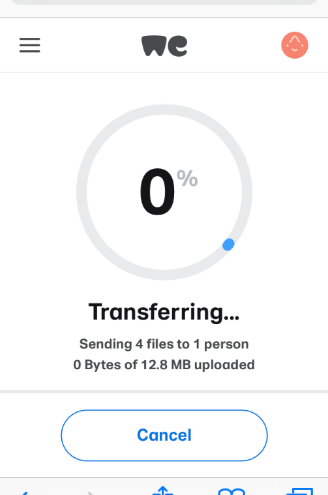 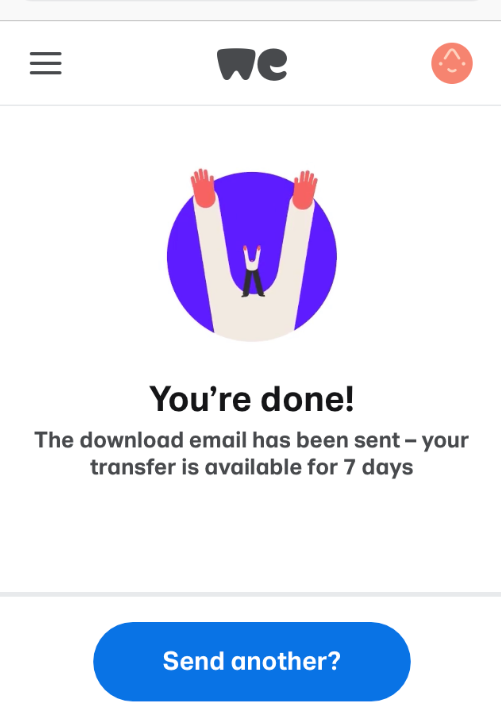 9. Advise WDV that you’ve sent files via WeTransferContact WDV by phone or email, and advise which files you’ve sent via WeTransfer, and what they relate toPhone: 03 9286 7800Email: The appropriate email address will have been provided in other documentation.1. Go to https://www.dropbox.com/  2. Create an account or loginIn the top right corner, choose Sign in or Sign up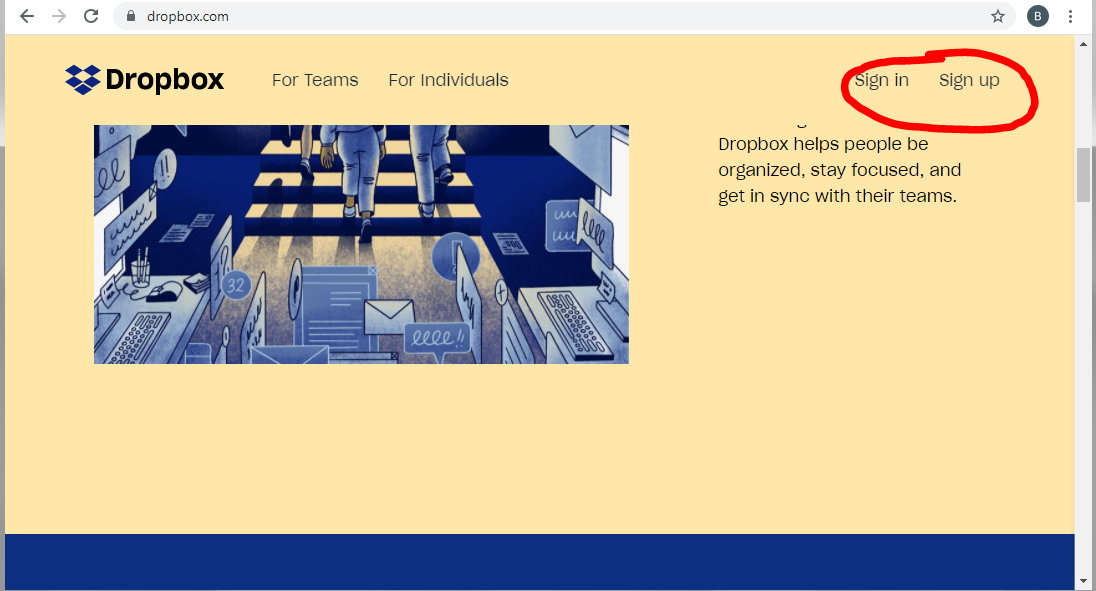 3a. Sign in  Enter Sign in details, including your email and passwordClick on Sign InGo to Step 4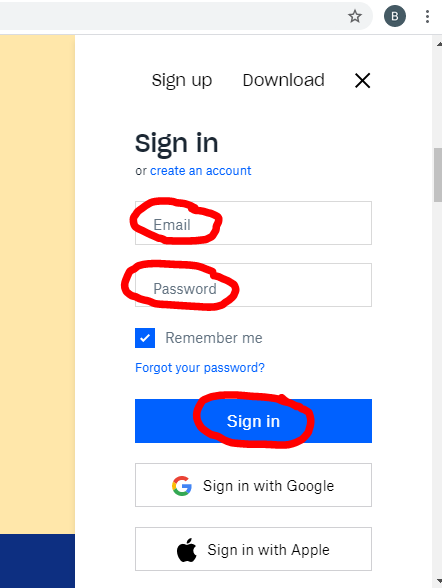 3b. Sign Up(Or go to 3b. to login)Create account details, including your first name, last name, email, and password.Check and tick I agree to the Dropbox termsClick on Sign upChoose the free account by clicking on Or continue with 2 GB Dropbox Basic planAt this point, you need to verify your email address Go to your email account and open the email from Dropbox asking you to verify your email address.Click on Verify your emailYou might be asked to download the app. You can download and use the app, or don’t and navigate to the home page by clicking on the Dropbox icon on the leftGo to Step 4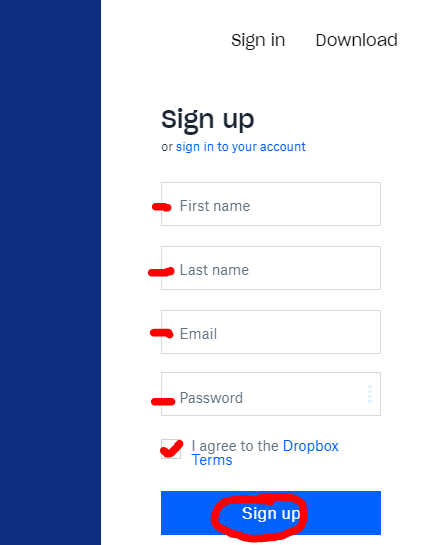 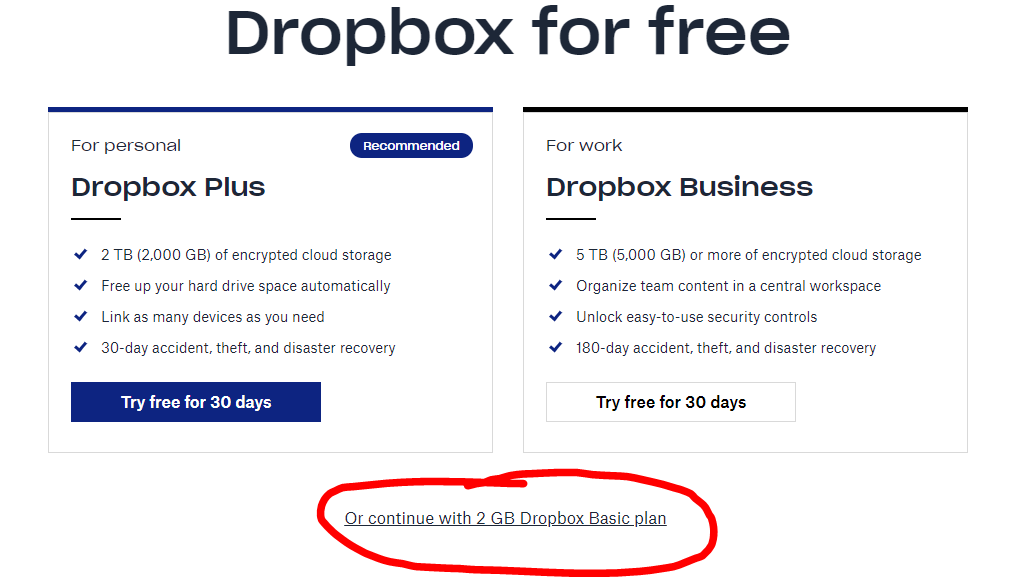 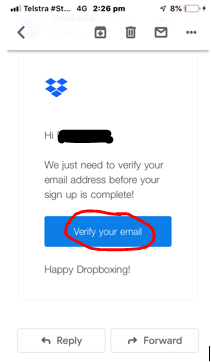 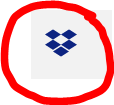 4. Upload files / folderClick on either upload files or upload folderChoose the files or folder you would like to uploadChoose the required folder or files you would like to uploadIf uploading files, you will be asked to select a folder, or ‘create new folder’Click on UploadPlease note Dropbox has a 2GB storage limitConfirm you would like to upload files/folder by clicking on UploadA status bar will appear to say how long is left to upload the files/folderThe status bar will change to say ‘Uploaded…’ once complete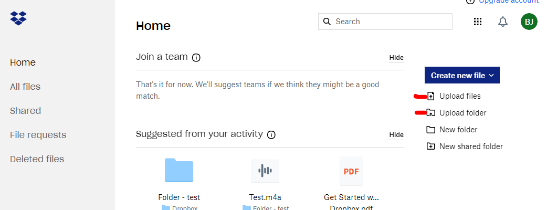 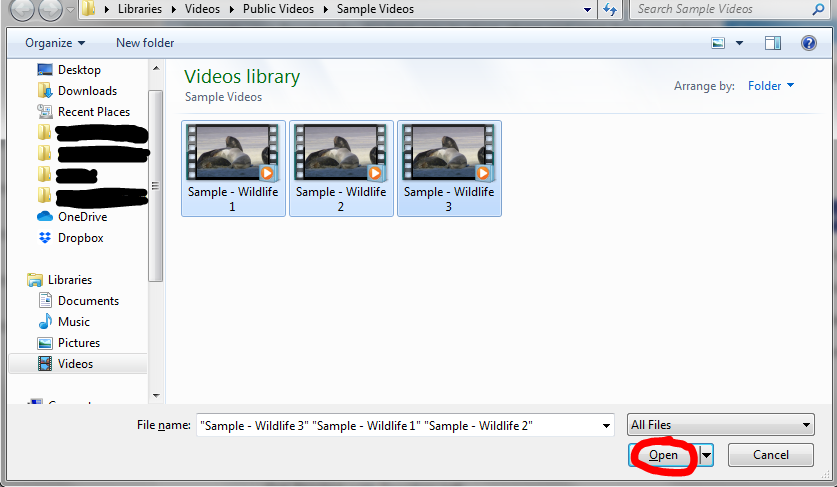 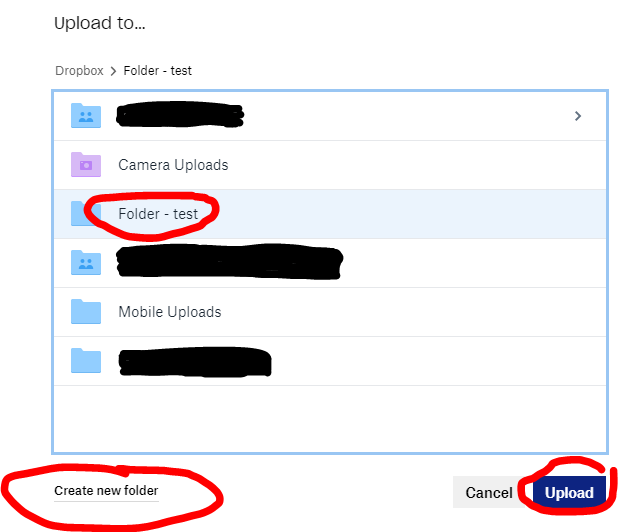 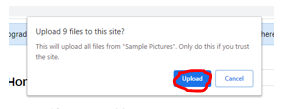 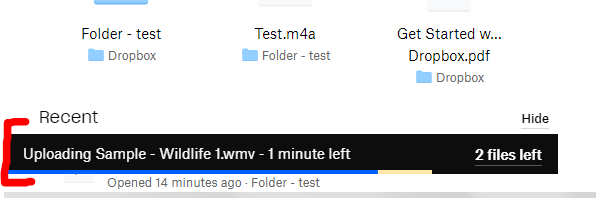 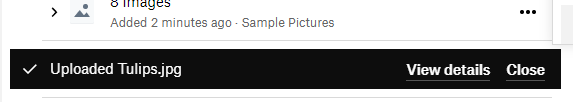 5. Share file/s or folder with WDV For foldersClick on the folder you would like to shareIn the column on the right, click on Share. (Do not click on the drop down arrow to the immediate right of share)For filesNavigate to the file/s you want to share. You can choose multiple files    Click on ‘Share’. (Do not click on the drop down arrow to the immediate right of share)Where it says ‘Add an email or name’, enter the appropriate email address. This can be found on the documentation relating to what you are applying for.Hit the ‘enter’ key.You can then include a note/messageEnter your message, please include:What you are applying forWhat files you are transferring, e.g. an application form, response to the key selection criteria only, or response to the key selection criteria, your resume, and a cover letter, etc.How you will be advising WDV that you’ve shared files (e.g. by phone or email)Your full name, particularly if it is not in your email addressAn example message:HelloPlease find attached the following files relating to the [insert position title here] poition:- Cover letter- Resume- Response to the Key selection criteriaI will also email WDV so you will know to look out for an email from DropboxKind regards[Your name]Check the email address and message that’s been enteredClick on Share fileYour files/folder have now been shared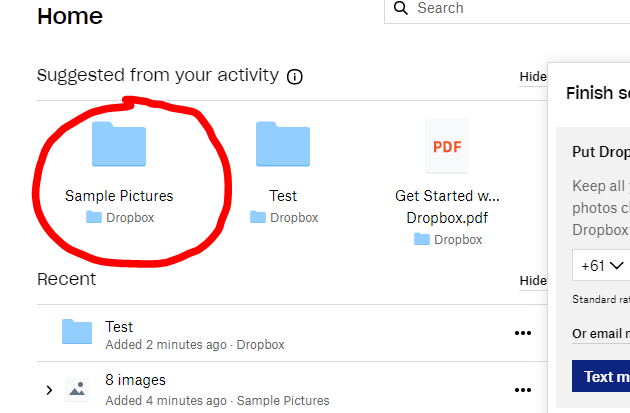 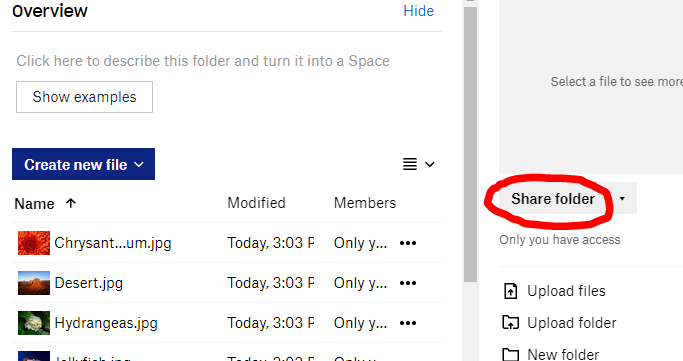 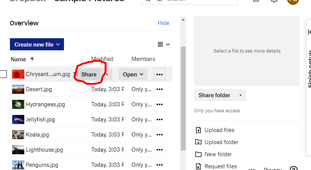 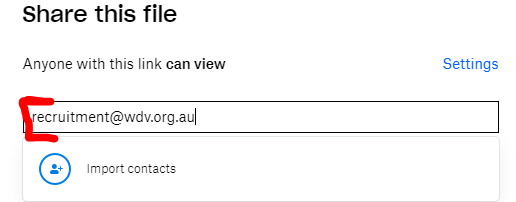 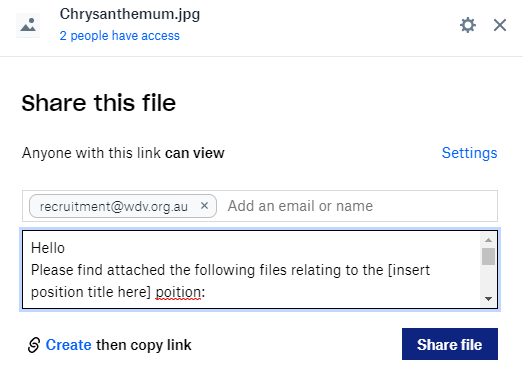 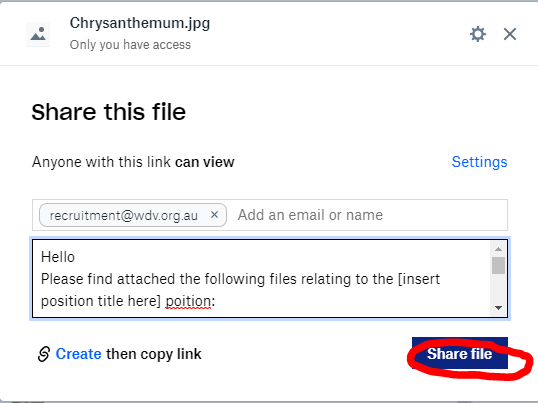 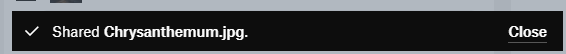 6. Advise WDV that you’ve sent files via DropboxContact WDV by phone or email, and advise which files/folders you’ve sent via Dropbox, and they relate toPhone: 03 9286 7800Email: the appropriate email address can be found in the documentation relating to what you’re applying for1. Go to https://www.dropbox.com/  2. Create an account or loginIn the top right corner, choose Sign in or scroll down the home page to find Sign up for free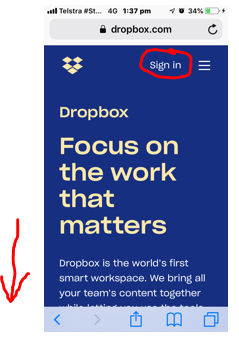 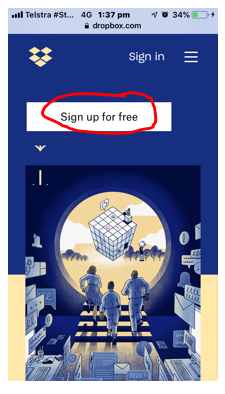 3a. Sign in  Enter Sign in details, including your email and passwordClick on Sign InGo to Step 4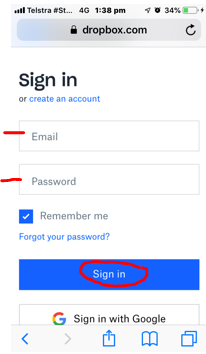 3b. Sign Up(Or go to 3b. to login)Create account details, including your first name, last name, email, and password.Check and tick I agree to the Dropbox termsClick on Sign upScroll down the page. Find and click on Or continue with 2 GB Dropbox Basic planAt this point, you need to verify your email address Go to your email account and open the email from Dropbox asking you to verify your email address.Click on Verify your emailYou might be asked to download the app at this point. You can download and use the app. If you don’t, navigate to the home page by clicking on the Dropbox icon on the leftGo to Step 4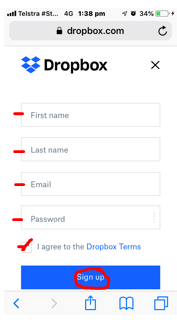 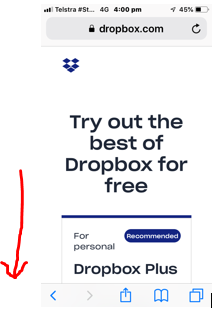 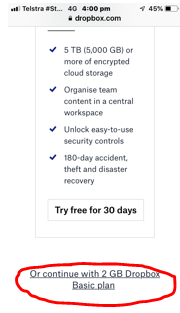 4. Upload files / folderClick on the uploads/folders menuClick on either upload files or upload folderChoose the files or folder you would like to upload from your phonePlease note Dropbox’s 2GB storage limitIf uploading files, choose or create a ‘new folder’ for the files to sit underClick on UploadA status bar will appear to say how long is left to upload the files/folderThe status bar will change to say ‘Uploaded…’ once complete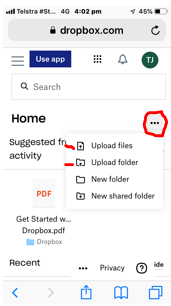 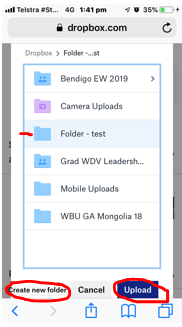 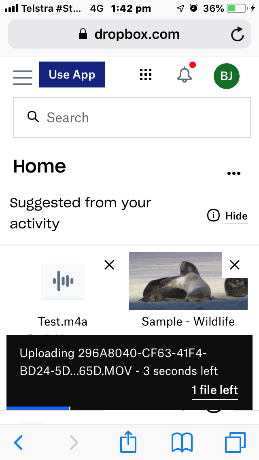 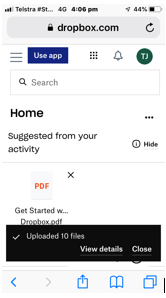 5. Share file/s or folder with WDV Under ‘Recent’, select the folder, and then/or, files you would like to transferUse the menu on the right to find and click on Send with TransferCheck files are correct and click on Create TransferA status bar will appear to say ‘Creating new transfer’Click on Send by emailIn the ‘To’ field, enter in the appropriate email addressClick on ‘Send’A status page will appear to say ‘Creating your transfer’Once complete, a message will say ‘Your transfer is on its way’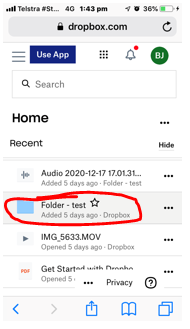 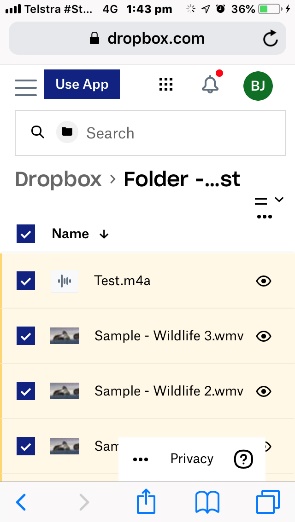 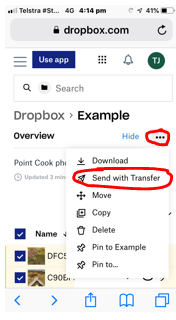 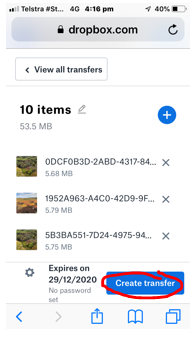 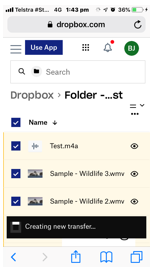 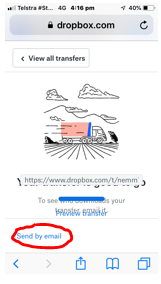 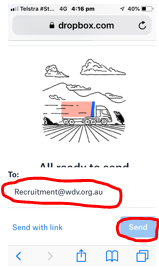 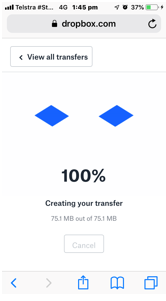 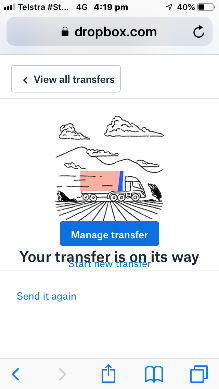 6. Advise WDV that you’ve sent files via DropboxContact WDV, and advise you’ve sent file/folders via Dropbox and what they relate toPhone: 03 9286 7800Email: The appropriate email address will have been provided in other documentation.Make sure you includeWhat the files relate toWhat files you are transferring, e.g. an application form, response to the key selection criteria only, or a cover letter, response to the key selection criteria and your resume, etc.